FORMULÁRIO DE INSCRIÇÃOPROGRAMA DE EDUCAÇÃO TUTORIAL / PET ZOOTECNIAIDENTIFICAÇÃO DO CANDIDATONome civil: ___________________________________________________________________________Nome social: __________________________________________________________________________Data de Nascimento: _________________________Matrícula: _________________________________ Endereço residencial:___________________________________________________________________CEP:____________________ Cidade:_____________________________ UF:______________________ E-mail: _______________________________________________________________________________Telefone:__________________________________Período do Curso:____________________________DOCUMENTAÇÃO EXIGIDAPara candidatos do 1º período:Ficha de inscrição devidamente preenchida de forma digitada e assinada pelo candidato, disponível no site da Pró-Reitoria de Graduação (www.prg.ufla.br).Atestado de matrícula completo, com protocolo de autenticidade digital, retirado do SIG.Cópia do CPF e da Carteira de Identidade.Horário individual do período letivo 2019/2, retirado do SIG.Horário de atividades extracurriculares (reunião de entidades, cursos de idioma, monitorias e afins). Para os demais candidatos:Ficha de inscrição devidamente preenchida de forma digitada e assinada pelo candidato, disponível no site da Pró-Reitoria de Graduação (www.prg.ufla.br).Currículo Lattes devidamente comprovado com cópias simples dos documentos acadêmicos comprobatórios anexados.Atestado de matrícula completo, em que conste o Coeficiente de Rendimento Acadêmico, com protocolo de autenticidade digital, retirado do SIG.Cópia do CPF e da Carteira de Identidade.Cópia do Histórico Escolar completo, com protocolo de autenticidade digital, retirado do SIG.Cópia do horário individual do período letivo 2019/2, retirado do SIG.Horário de atividades extracurriculares (reunião de entidades, cursos de idioma, monitorias e afins). Lavras, _______ de ____________ de __________._____________________________________________________________Assinatura docandidato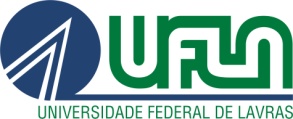 UNIVERSIDADE FEDERAL DE LAVRASPRÓ-REITORIA DE GRADUAÇÃOPROGRAMA DE EDUCAÇÃO TUTORIALGRUPO PET ZOOTECNIA